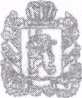 РОССИЙСКАЯ ФЕДЕРАЦИЯКРАСНОЯРСКИЙ КРАЙСАЯНСКИЙ РАЙОНСРЕДНЕАГИНСКИЙ СЕЛЬСКИЙ СОВЕТ ДЕПУТАТОВРЕШЕНИЕ22.09.2021                             с. Средняя Агинка                    № 28О внесении изменений в решение Среднеагинского сельского Совета депутатов от 29.01.2018 № 61 «Об утверждении Положения о старосте населенного пункта Среднеагинского сельсовета» ( в ред.решения от 03.09.2018 № 80)В соответствии со статьями 27.1, 40 Федерального закона от 06.10.2003 № 131-ФЗ «Об общих принципах организации местного самоуправления в Российской Федерации» (в редакции Федерального закона от 30.04.2021 № 116-ФЗ «О внесении изменений в отдельные законодательные акты Российской Федерации»),  руководствуясь ст. 24, 28 Устава муниципального образования Среднеагинский сельсовет, Среднеагинский сельский Совет депутатов РЕШИЛ:Внести в Положения о старосте населенного пункта Среднеагинского сельсовета утверждённое решение Среднеагинского сельского Совета депутатов от 29.01.2018 № 61 ( в ред.решения от 03.09.2018 № 80) следующие изменения:Пункт 1.2 Положения изложить в новой редакции: « 1.2.  Старостой может быть избран гражданин Российской Федерации,  достигший возраста 18 лет, обладающий избирательным правом,  постоянно проживающий в границах закрепленной территории.».Пункта 5  Положения изложить в новой редакции: « 5. Полномочия старосты населенного пункта Среднеагинского сельсовета прекращаются досрочно по решению Среднеагинского сельского Совета депутатов, в состав которого входит данный населенный пункт, по представлению схода граждан сельского населенного пункта, а также в следующих случаях:1) смерти;2) отставки по собственному желанию;3) признания судом недееспособным или ограниченно дееспособным;4) признания судом безвестно отсутствующим или объявления умершим;5) вступления в отношении его в законную силу обвинительного приговора суда;6) выезда за пределы Российской Федерации на постоянное место жительства;7) прекращения гражданства Российской Федерации либо гражданства иностранного государства - участника международного договора Российской Федерации, в соответствии с которым иностранный гражданин имеет право быть избранным в органы местного самоуправления, наличия гражданства (подданства) иностранного государства либо вида на жительство или иного документа, подтверждающего право на постоянное проживание на территории иностранного государства гражданина Российской Федерации либо иностранного гражданина, имеющего право на основании международного договора Российской Федерации быть избранным в органы местного самоуправления, если иное не предусмотрено международным договором Российской Федерации;8) отзыва избирателями;9) досрочного прекращения полномочий соответствующего органа местного самоуправления;9.1) призыва на военную службу или направления на заменяющую ее альтернативную гражданскую службу;10) в иных случаях, установленных настоящим Федеральным законом № 131-ФЗ от 06.10.2003 и иными федеральными законами.».1.3. Пункт 2 Положения изложить в новой редакции:«2. Функции старосты  населенного пункта Среднеагинского сельсоветаСтароста сельского населенного пункта для решения возложенных на него задач:1) взаимодействует с органами местного самоуправления, муниципальными предприятиями и учреждениями и иными организациями по вопросам решения вопросов местного значения в сельском населенном пункте;2) взаимодействует с населением, в том числе посредством участия в сходах, собраниях, конференциях граждан, направляет по результатам таких мероприятий обращения и предложения, в том числе оформленные в виде проектов муниципальных правовых актов, подлежащие обязательному рассмотрению органами местного самоуправления;3) информирует жителей сельского населенного пункта по вопросам организации и осуществления местного самоуправления, а также содействует в доведении до их сведения иной информации, полученной от органов местного самоуправления;4) содействует органам местного самоуправления в организации и проведении публичных слушаний и общественных обсуждений, обнародовании их результатов в сельском населенном пункте;4.1) вправе выступить с инициативой о внесении инициативного проекта по вопросам, имеющим приоритетное значение для жителей сельского населенного пункта;5) осуществляет иные полномочия и права, предусмотренные уставом Среднеагинского сельсовета и (или) нормативным правовым актом представительного органа муниципального образования в соответствии с законом субъекта Российской Федерации.».2. Контроль за исполнением настоящего решения оставляю за собой.3. Решение вступает в силу после официального опубликования в газете «Среднеагинские вести» и подлежит размещению на странице Среднеагинского сельсовета официального сайта администрации Саянского района www/ adm-sayany.ru в информационно-телекоммуникационной сети Интернет.Глава Среднеагинского сельсовета                                     Председатель Среднеагинскогосельского Совета депутатов                                                 Р.Ф.Наузников